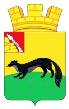 СОВЕТ НАРОДНЫХ ДЕПУТАТОВГОРОДСКОГО ПОСЕЛЕНИЯ – ГОРОД БОГУЧАРБОГУЧАРСКОГО МУНИЦИПАЛЬНОГО РАЙОНАВОРОНЕЖСКОЙ ОБЛАСТИРЕШЕНИЕот «13» октября 2017 г. № 172г. БогучарО принятии программы комплексного развития транспортной инфраструктуры городского поселения – город Богучар Богучарского муниципального района Воронежской области на 2017 - 2027 годы В соответствии с Федеральным законом от 29.12.2014 № 456-ФЗ «О внесении изменений в Градостроительный кодекс Российской Федерации и отдельные законодательные акты Российской Федерации», Федеральным законом от 06.10.2003 №131-ФЗ «Об общих принципах организации местного самоуправления в Российской Федерации», постановлением Правительства РФ от 25.12.2015 № 1440 «Об утверждении требований к программам комплексного развития транспортной инфраструктуры поселений, городских округов», Генеральным планом городского поселения – город Богучар, Уставом городского поселения – город Богучар Богучарского муниципального района Воронежской области, Совет народных депутатов городского поселения – город Богучар Богучарского муниципального района Воронежской областиРЕШИЛ:1. Утвердить прилагаемую программу комплексного развития транспортной инфраструктуры городского поселения – город Богучар Богучарского муниципального района Воронежской области на 2017 - 2027 годы.2. Контроль за исполнением решения возложить на постоянную комиссию Совета народных депутатов городского поселения – город Богучар по промышленности, транспорту, связи, ЖКХ, охране окружающей среды и благоустройству (Зеленков В.В.).Приложениек решению Совета народных депутатовгородского поселения – город Богучарот 13.10.2017 № 172Программакомплексного развития транспортной инфраструктуры городского поселения – город Богучар Богучарского муниципального района Воронежской областиПаспорт Программы* - объемы финансовых средств будут уточнены после разработки проектно - сметной документации на реализацию данных мероприятий.1. Общие положенияПрограмма комплексного развития транспортной инфраструктуры городского поселения - город Богучар - документ, устанавливающий перечень мероприятий по проектированию, строительству, реконструкции объектов транспортной инфраструктуры местного значения городского поселения - город Богучар, который предусмотрен также государственными и муниципальными программами, стратегией социально-экономического развития муниципального образования и планом мероприятий по реализации стратегии социально-экономического развития муниципального образования, планом и программой комплексного социально-экономического развития муниципального образования, инвестиционными программами субъектов естественных монополий в области транспорта.Программа комплексного развития транспортной инфраструктуры городского поселения - город Богучар разрабатывается и утверждается органами местного самоуправления поселения на основании утвержденного в порядке, установленном Градостроительным Кодексом РФ, генерального плана поселения.Реализация программы должна обеспечивать сбалансированное, перспективное развитие транспортной инфраструктуры городского поселения - город Богучар в соответствии с потребностями в строительстве, реконструкции объектов транспортной инфраструктуры местного значения.Обеспечение надежного и устойчивого обслуживания жителей городского поселения - город Богучар транспортными услугами, снижение износа объектов транспортной инфраструктуры - одна из главных проблем, решение которой необходимо для повышения качества жизни жителей и обеспечения устойчивого развития - городского поселения - город Богучар.Решение проблемы носит комплексный характер, а реализация мероприятий по улучшению качества транспортной инфраструктуры возможна только при взаимодействии органов власти всех уровней, а также концентрации финансовых, технических и научных ресурсов.Система основных мероприятий Программы определяет приоритетные направления в сфере дорожного хозяйства на территории - городского поселения - город Богучар и предполагает реализацию следующих мероприятий:- проектирование-реконструкция- капитальный ремонт и ремонт объектов транспортной инфраструктуры1. Мероприятия по проектированию автомобильных дорог общего пользования местного значения.2. Мероприятия по реконструкции автомобильных дорог общего пользования местного значения и искусственных сооружений на них.Реализация мероприятий позволит сохранить протяженность участков автомобильных дорог общего пользования местного значения, на которых показатели их транспортно-эксплуатационного состояния соответствуют требованиям стандартов к эксплуатационным показателям автомобильных дорог.3. Мероприятия по капитальному ремонту и ремонту автомобильных дорог общего пользования местного значения и искусственных сооружений на них.Реализация мероприятий позволит сохранить протяженность участков автомобильных дорог общего пользования местного значения, на которых показатели их транспортно-эксплуатационного состояния соответствуют категории дороги.В ходе реализации Программы содержание мероприятий и их ресурсы обеспечения могут быть скорректированы в случае существенно изменившихся условий.Администрация поселения ежегодно с учетом выделяемых финансовых средств на реализацию Программы готовит предложения по корректировке целевых показателей, затрат по мероприятиям Программы, механизма ее реализации, состава участников Программы и вносит необходимые изменения в Программу.Программа комплексного развития транспортной инфраструктуры городского поселения - город Богучар Богучарского муниципального района Воронежской области на 2017 – 2021 годы подготовлена на основании: - Градостроительного кодекса РФ от 29.12.2004 №190 - ФЗ - Федерального закона от 29.12.2014 №456 - ФЗ «О внесении изменений в Градостроительный кодекс РФ и отдельные законные акты РФ» - Федерального закона от 06.10.2003 № 131-ФЗ «Об общих принципах организации местного самоуправления в Российской Федерации»;- Федерального закона от 08.11.2007 № 257-ФЗ «Об автомобильных дорогах и о дорожной деятельности в Российской Федерации и о внесении изменений в отдельные законодательные акты Российской Федерации»;-постановления Правительства Российской Федерации от 25.12.2015 №1440 «Об утверждении требований к программам комплексного развития транспортной инфраструктуры поселений, городских округов»- Генерального плана городского поселения - город Богучар Таким образом, Программа является инструментом реализации приоритетных направлений развития городского поселения - город Богучар на долгосрочную перспективу, ориентирована на устойчивое развитие поселения и соответствует государственной политике реформирования транспортной системы Российской Федерации.2. Характеристика существующего состояния транспортной инфраструктуры городского поселения - город БогучарСогласно ст.14 и 14.1 ФЗ-131 к полномочиям администрации городского поселения относятся:- содержание и строительство автомобильных дорог общего пользования, мостов и иных транспортных инженерных сооружений в границах населенных пунктов поселения, за исключением автомобильных дорог общего пользования, мостов и иных транспортных инженерных сооружений федерального и регионального значения;- создание условий для предоставления транспортных услуг населению и организация транспортного обслуживания населения в границах поселения.Организация движения транспорта г. Богучара не представляет особой сложности, так как основные потоки внегородского транзитного движения минуют селитебную зону и историческую часть города, регулярная планировка при небольших размерах кварталов позволяет при необходимости организовать систему одностороннего движения внутригородского транспорта. Негативными факторами являются: отдельные планировочные нарушения – несоблюдение красных линий и захваты территорий, сужающие и даже перекрывающие проезды, образование тупиков, отсутствие или периодическая непригодность тротуаров, нехватка мест для постоянного и временного хранения автомобилей (гаражей, стоянок).Транспортная пассажирская связь осуществляется автобусами и маршрутными такси. Количество данных средств транспорта недостаточно (большие интервалы движения, малая вместимость), парк автобусов изношен. Таким образом, необходимо предусмотреть обновление и расширение автобусного парка с соответствующим расширением территории АТП и разворотных площадок.2.1. Положение городского поселения - город Богучар в структуре пространственной организации Воронежской областиОсновными факторами, определяющими направления разработки Программы, являются:- тенденции социально-экономического развития поселения, характеризующиеся незначительным повышением численности населения, развитием рынка жилья;состояние существующей системы транспортной инфраструктуры.- Территория городского поселения – город Богучар входит в состав территории Богучарского муниципального района Воронежской области, расположена в западной его части, занимает площадь 13,25 кв. км., административный центр – городское поселение – город Богучар. На северо-востоке поселение граничит с Залиманским сельским поселением, на востоке – с Залиманским сельским поселением, на юго-востоке – с Залиманским сельским поселением, на юге – с Дьяченковским сельским поселением, на западе – с Поповским сельским поселением. В состав поселения входят территории 1 (одного) населенного пункта:Современная планировочная ситуация городского поселения - город Богучар сформировалась на основе ряда факторов: -географического положения поселения;-природных условий и ресурсов;- хозяйственной деятельности;- исторически сложившейся системы расселения.Территория поселения освоена равномерно. Территориальное расположение городского поселения – город Богучар на карте Богучарского муниципального района*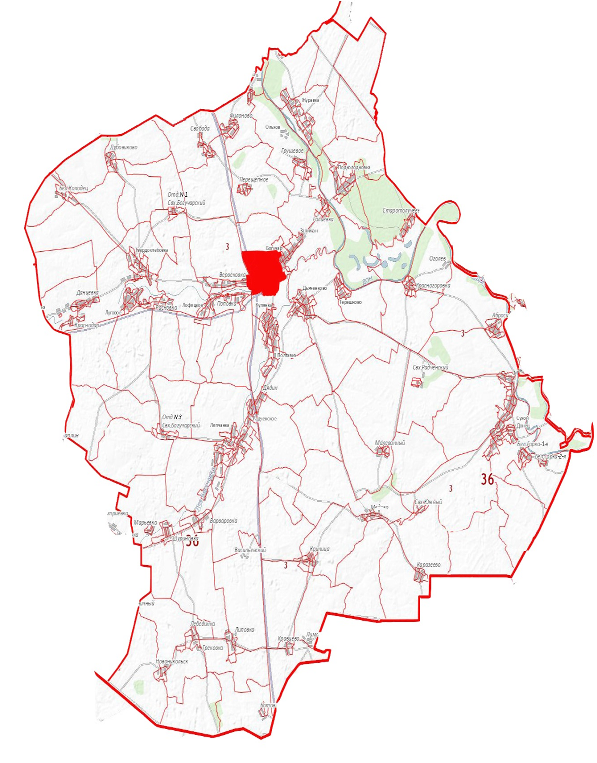 *На размещенной карте Богучарского муниципального района в красном цвете указано местонахождение городского поселения – город Богучар2.2. Социально-экономическая характеристика городского поселения город Богучар Богучарского района Воронежской областиОдним из показателей экономического развития городского поселения - город Богучар является численность его населения. Изменение численности населения служит индикатором уровня жизни поселения, привлекательности территории для проживания, осуществления деятельности.Численность населения городского поселения - город Богучар по состоянию на 01.01.2017 года составила 11295 человек. Численность населения в разрезе населенных пунктов представлена в таблице.Численность населения городского поселения - город Богучар2.3. Характеристика функционирования и показатели работы транспортной инфраструктуры по видам транспорта, имеющегося на территории городского поселения - город Богучар.Развитие транспортной системы городского поселения - город Богучар является необходимым условием улучшения качества жизни жителей в поселении.Транспортная инфраструктура городского поселения - город Богучар является составляющей инфраструктуры Богучарского района Воронежской области, что обеспечивает конституционные гарантии граждан на свободу передвижения и делает возможным свободное перемещение товаров и услуг. Наличием и состоянием сети автомобильных дорог определяется территориальная целостность и единство экономического пространства. Недооценка проблемы несоответствия состояния дорог и инфраструктуры местного значения социально-экономическим потребностям общества является одной из причин экономических трудностей и негативных социальных процессов. Транспортную инфраструктуру поселения образуют линии, сооружения и устройства городского, пригородного, внешнего транспорта. Основными структурными элементами транспортной инфраструктуры поселения являются: сеть улиц и дорог и сопряженная с ней сеть пассажирского транспорта. Внешние транспортно-экономические связи городского поселения - город Богучар с другими населенными пунктами осуществляются одним видом транспорта: автомобильным.2.4. Характеристика сети дорог городского поселения – город БогучарАвтомобильные дороги являются важнейшей составной частью транспортной инфраструктуры городского поселения - город Богучар. Они связывают территорию поселения с соседними территориями, населенные пункты поселения с районным центром, обеспечивают жизнедеятельность всех населенных пунктов поселения, во многом определяют возможности развития поселения, по ним осуществляются автомобильные перевозки грузов и пассажиров. От уровня развития сети автомобильных дорог во многом зависит решение задач достижения устойчивого экономического роста поселения, повышения конкурентоспособности местных производителей и улучшения качества жизни населения.Улично-дорожная сеть городского поселения - город Богучар достаточно развита. Основными транспортными осями городского поселения - город Богучар являются автомобильные дороги общего пользования местного значения по улицам поселения: ул. Кирова, ул. Володарского, ул. Белогубова.Кроме сети улиц поселения существует система магистралей регионального и межмуниципального значения. Магистральные улицы регионального и межмуниципального значения предусматривают пропуск смешанных видов транспорта, включая общественный. К магистральным улицам регионального и межмуниципального значения относятся: ул. Дзержинского, ул. 25 Октября, ул. Советская, ул. Октябрьская, ул. Шолохова, ул. Ленина.В дополнение к вышеперечисленным магистральным улицам существует сеть улиц и проездов местного значения, обеспечивающая связи жилых групп, домов, предприятий с магистралями поселения и района.Перечень автомобильных дорог общего пользования местного значения в границах городского поселения – город БогучарПеречень дорог местного значения утвержден Постановлением администрации городского поселения – город Богучар от 01 сентября 2017 № 198 «Об утверждении перечня автомобильных дорог общего пользования местного значения городского поселения – город Богучар» Перечень автомобильных дорог регионального значения, проходящих в границах городского поселения – город БогучарПеречень автомобильных дорог федерального значения, проходящих в границах поселенияСхема генерального плана городского поселения – город Богучар Богучарского муниципального района Воронежской области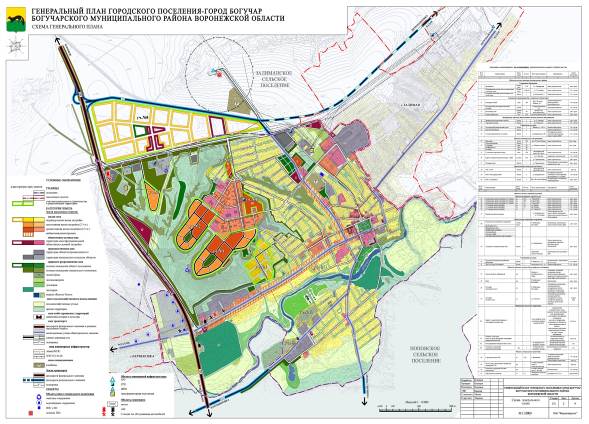 Применение программно-целевого метода в развитии автомобильных дорог общего пользования местного значения городского поселения - город Богучар позволит системно направлять средства на решение неотложных проблем дорожной отрасли в условиях ограниченных финансовых ресурсов.2.5. Анализ состава парка транспортных средств и уровня автомобилизации городского поселения - город Богучар, обеспеченность парковками (парковочными местами)Парк транспортных средств преимущественно состоит из легковых автомобилей, принадлежащих частным лицам. Детальная информация видов транспорта отсутствует. За период 2015-2017 годы отмечается рост транспортных средств и рост уровня автомобилизации населения. Хранение транспортных средств осуществляется на придомовых территориях, в частных гаражах. Парковочные места имеются у объектов социальной инфраструктуры и у административных зданий хозяйствующих организаций.2.6. Характеристика работы транспортных средств общего пользования, включая анализ пассажиропотокаПассажирский транспорт является важнейшим элементом сферы обслуживания населения, без которого невозможно нормальное функционирование общества. Он призван удовлетворять потребности населения в передвижениях, вызванные производственными, бытовыми, культурными связямиОсновным и единственным пассажирским транспортом является автобус.На территории городского поселения - город Богучар автобусное пассажирское сообщение представлено следующими маршрутами: №1 Автостанция – микрорайон «Военный городок»; №2 Автостанция – Богучаррайгаз - микрорайон «Военный городок».Для доставки детей организованы школьные автобусы.2.7. Характеристика условий пешеходного и велосипедного движенияДля передвижения пешеходов предусмотрены тротуары преимущественно с твердым покрытием (тротуарная плитка), а также пешеходные дорожки. В местах пересечения тротуаров с проезжей частью оборудованы пешеходные переходы. Специализированные дорожки для велосипедного передвижения по территории поселения не предусмотрены. Движение велосипедистов осуществляется в соответствии с требованиями ПДД по дорогам общего пользования.2.8. Характеристика движения грузовых транспортных средств, оценку работы транспортных средств коммунальных и дорожных служб, состояния инфраструктуры для данных транспортных средствВ городе осуществляют транспортные услуги 2 предприятия. Пассажирские перевозки осуществляет ОАО «Богучарское АТП». Предприятие обслуживает 19 пригородных маршрутов и 1 междугородний. ООО «Экспресс» выполняет грузовые перевозки.В 2016 году автотранспортным предприятием ОАО «Богучарское АТП» перевезено 434,7 тыс. чел., пассажирооборот автомобильного транспорта ОАО «Богучарское АТП» составил 13147,0 тыс.пас.км. Частными перевозчиками в 2016 году перевезено 6,4 тыс. чел. пассажирооборот составил 57,8 тыс. пас. км. Коммунальные услуги на территории города осуществляют МКУ «Богучаркоммунсервис» и ООО «Богучарбытсервис». Транспортными средствами данных предприятий осуществляется вывоз мусора и нечистот.По дорогам города осуществляется движение автотранспорта дорожных строительных организаций.2.9. Анализ уровня безопасности дорожного движенияСитуация, связанная с аварийностью на транспорте, неизменно сохраняет актуальность в связи с несоответствием дорожно-транспортной инфраструктуры потребностям участников дорожного движения, их низкой дисциплиной, недостаточной эффективностью функционирования системы обеспечения безопасности дорожного движения. Решение проблемы обеспечения безопасности дорожного движения является одной из важнейших задач. По итогам 2016 года на территории городского поселения - город Богучар зарегистрировано 82 ДТП (в 2015 году – 67 ДТП). Для эффективного решения проблем, связанных с дорожно-транспортной аварийностью, непрерывно обеспечивается системный подход к реализации мероприятий по повышению безопасности дорожного движения.2.10. Оценка уровня негативного воздействия транспортной инфраструктуры на окружающую среду, безопасность и здоровье населенияНаиболее характерными факторами, негативно влияющими на окружающую среду и здоровье человека можно выделить:- загрязнение атмосферы – выброс в воздух дыма и газообразных загрязняющих веществ, приводящих к загрязнению атмосферы, вредному воздействию на здоровье человека;- воздействие шума – примерно 30% населения России подвергается воздействию шума от автомобильного транспорта с уровнем выше 55 дБ, что приводит к росту сердечно-сосудистых и эндокринных заболеваний.Учитывая сложившуюся планировочную структуру городского поселения – город Богучар и характер дорожно-транспортной сети, отсутствие автомобильных дорог с интенсивным движением в районах жилой застройки, можно сделать вывод о сравнительно благополучной экологической ситуации в части воздействия транспортной инфраструктуры на окружающую среду, безопасность и здоровье человека.2.11. Характеристика существующих условий и перспектив развития и размещения транспортной инфраструктуры поселенияТранспортная инфраструктура в целом по городу достаточно хорошо развита. Основные транзитные, по отношению к городу, транспортные потоки проходят в западной части селитебных территорий по автодороге М-4 «Дон» и отходящим от нее дорогам на Петропавловку, Россошь и Кантемировку.Организация движения транспорта г. Богучара не представляет особой сложности, так как основные потоки внегородского транзитного движения минуют селитебную зону и историческую часть города. Регулярная планировка при небольших размерах кварталов позволяет при необходимости организовать систему одностороннего движения внутригородского транспорта. Негативными факторами являются: отдельные планировочные нарушения – несоблюдение красных линий и захваты территорий, сужающие и даже перекрывающие проезды, образование тупиков, отсутствие или периодическая непригодность тротуаров, нехватка мест для постоянного и временного хранения автомобилей (гаражей, стоянок).Транспортная пассажирская связь осуществляется автобусами и маршрутными такси. Количество данных средств транспорта недостаточно (большие интервалы движения, малая вместимость), парк автобусов изношен. Таким образом, необходимо предусмотреть обновление и расширение автобусного парка с соответствующим расширением территории АТП и разворотных площадок.Проектом генерального плана поселения предлагается дальнейшее развитие сети улиц с твердым покрытием, улучшение мощения тротуаров и пешеходных дорожек. В центральной части города при необходимости есть возможность организации одностороннего движения на некоторых участках. Следует также предусмотреть стоянки: в исторической части города - для туристических автобусов, в восточной части - для транзитного автотранспорта, повсеместно – для нужд населения.2.12 Оценка нормативно-правовой базы, необходимой для функционирования и развития транспортной инфраструктуры поселенияОсновными документами, определяющими порядок функционирования и развития транспортной инфраструктуры являются:1. Градостроительный кодекс РФ от 29.12.2004 №190-ФЗ2. Федеральный закон от 06.10.2003 № 131-ФЗ «Об общих принципах организации местного самоуправления в Российской Федерации» 3. Федеральный закон от 08.11.2007 № 257-ФЗ «Об автомобильных дорогах и о дорожной деятельности в Российской Федерации и о внесении изменений в отдельные законодательные акты Российской Федерации4. Постановление Правительства РФ от 01.10.2015 № 1440 «Об утверждении требований к программам комплексного развития транспортной инфраструктуры поселений, городских округов»5. Устав городского поселения - город Богучар6. Генеральный план городского поселения - город БогучарНормативная правовая база, необходимая для функционирования и развития транспортной инфраструктуры сформирована.3. Прогноз транспортного спроса, изменения объемов и характера передвижения населения и перевозок грузов на территории городского поселения - город Богучар3.1. Прогноз социально-экономического и градостроительного развития городского поселения – город БогучарПри анализе показателей текущего уровня социально-экономического и градостроительного развития городского поселения - город Богучар, отмечается следующее:- транспортная доступность поселения высокая;- наличие трудовых ресурсов позволяет обеспечить потребности населения и расширение производства;- доходы населения - средние. Средняя заработная плата населения за 2016 год составила 16773 руб.- оплата услуг водоснабжения, вывоза и утилизации ТБО доступна для населения и осуществляется регулярно;Демографический прогнозПредполагается, что положительная динамика по увеличению уровня рождаемости и сокращению смертности сохранится, продолжится рост числа жителей за счет городского населения.Экономический прогнозРазвитие городского поселения - город Богучар по вероятностному сценарию учитывает развитие следующих приоритетных секторов экономики:- инфраструктуры, прежде всего, в сетевых отраслях: ЖКХ, энергетике, дорожной сети, транспорте, телекоммуникациях;- социальной сферы в рамках реализации Национальных проектов .Устойчивое экономическое развитие городского поселения - город Богучар, в перспективе, может быть достигнуто за счет развития малого предпринимательстваМероприятия по направлению развития малого предпринимательства:- оказание организационной и консультативной помощи начинающим предпринимателям;- разработка мер по адресной поддержке предпринимателей и малых предприятий;- снижение уровня административных барьеров;- формирование конкурентной среды;- расширение информационно-консультационного поля в сфере предпринимательства.По итоговой характеристике социально-экономического развития поселение можно рассматривать как:- перспективное для частных инвестиций, что обосновывается небольшим ростом экономики, средним уровнем доходов населения и высокой транспортной доступностью;- имеющее потенциал социально-экономического развития, способное самостоятельно и с привлечением средств вышестоящих бюджетов обеспечить минимальные стандарты жизни населения, что приведёт в будущем к повышению инвестиционной привлекательности территории. В перспективе возрастет доля таких направлений как транспортные услуги и логистика, торговля, социальное обслуживание, малое предпринимательство.Относительно стабильная демографическая ситуация в поселении позволяет сделать вывод, что значительного изменения транспортного спроса, объемов и характера передвижения населения на территории городского поселения город Богучар не планируется.Воздушные перевозки на территории поселения не осуществляются.Водный транспорт на территории поселения не развит.Автомобильный транспорт - важнейшая составная часть инфраструктуры городского поселения - город Богучар, удовлетворяющая потребностям всех отраслей экономики и населения в перевозках грузов и пассажиров, перемещающая различные виды продукции между производителями и потребителями, осуществляющий общедоступное транспортное обслуживание населения.Реализация Программы позволит сохранить существующую сеть автомобильных дорог за счет качественного содержания, осуществления контроля за перевозкой грузов, инструментальной диагностике технического состояния автомобильных дорог, повысить качественные характеристики дорожных покрытий и безопасность дорожного движения за счет проведения целевых мероприятий по ремонту, капитальному ремонту, реконструкции автомобильных дорог, применения новых технологий и материалов, разработки и обновлению проектов организации дорожного движения.В результате реализации Программы планируется достигнуть следующие показатели:- протяженность сети автомобильных дорог общего пользования местного значения, км;- объемы ввода в эксплуатацию после реконструкции;- общая протяженность автомобильных дорог общего пользования местного значения, соответствующих нормативным требованиям к транспортно-эксплуатационным показателям на 31 декабря отчетного года;- доля протяженности автомобильных дорог общего пользования местного значения, соответствующих нормативным требованиям к транспортно-эксплуатационным показателям на 31 декабря отчетного года.Существующие риски по возможности достижения прогнозируемых результатов:- риск ухудшения социально-экономической ситуации в стране, что выразится в снижении темпов роста экономики и уровня инвестиционной активности, возникновении бюджетного дефицита, сокращения объемов финансирования дорожной отрасли;- риск превышения фактического уровня инфляции по сравнению с прогнозируемым, ускоренный рост цен на строительные материалы, машины, специализированное оборудование, что может привести к увеличению стоимости дорожных работ, снижению объемов строительства, реконструкции, капитального ремонта, ремонта и содержания автомобильных дорог общего пользования местного значения;- риск задержки завершения перехода на финансирование работ по содержанию, ремонту и капитальному ремонту автомобильных дорог общего пользования местного значения в соответствии с нормативами денежных затрат, что не позволит в период реализации Программы существенно сократить накопленное в предыдущий период отставание в выполнении ремонтных работ на сети автомобильных дорог общего пользования и достичь запланированных в Программе величин показателей.В перспективе возможно ухудшение показателей дорожного движения из-за следующих причин:- постоянно возрастающая мобильность населения- массовое пренебрежение требованиями безопасности дорожного движения со стороны участников движения;- неудовлетворительное состояние автомобильных дорог;- недостаточный технический уровень дорожного хозяйства;- несовершенство технических средств организации дорожного движения.Чтобы не допустить негативного развития ситуации необходимо:- Создание современной системы обеспечения безопасности дорожного движения на автомобильных дорогах общего пользования и улично-дорожной сети населённых пунктов городского поселения город Богучар.- Повышение правового сознания и предупреждения опасного поведения среди населения, в том числе среди несовершеннолетних- Повышение уровня обустройства автомобильных дорог общего пользования - установка средств организации дорожного движения на дорогах (дорожных знаков).Задачами транспортной инфраструктуры в области снижения вредного воздействия транспорта на окружающую среду являются:- сокращение вредного воздействия транспорта на здоровье человека за счет снижения объемов воздействий, выбросов и сбросов, количества отходов на всех видах транспорта;- мотивация перехода транспортных средств на экологически чистые виды топлива. Для снижения вредного воздействия транспорта на окружающую среду и возникающих ущербов необходимо:- уменьшить вредное воздействие транспорта на воздушную и водную среду и на здоровье человека за счет применения экологически безопасных видов транспортных средств;- стимулировать использование транспортных средств, работающих на альтернативных источниках (нефтяного происхождения) топливно-энергетических ресурсов.Для снижения негативного воздействия транспортно-дорожного комплекса на окружающую среду в условиях увеличения количества автотранспортных средств и повышения интенсивности движения на автомобильных дорогах предусматривается реализация следующих мероприятий:- разработка и внедрение новых способов содержания, особенно в зимний период, автомобильных дорог общего пользования, позволяющих уменьшить отрицательное влияние противогололедных материалов;- обустройство автомобильных дорог средствами защиты окружающей среды от вредных воздействий, включая применение искусственных и растительных барьеров вдоль автомагистралей для снижения уровня шумового воздействия и загрязнения прилегающих территорий.Реализация указанных мер будет осуществляться на основе повышения экологических требований к проектированию, строительству, ремонту и содержанию автомобильных дорог.Основной задачей в этой области является сокращение объемов выбросов автотранспортных средств, количества отходов при строительстве, реконструкции, ремонте и содержании автомобильных дорог.Для снижения вредного воздействия автомобильного транспорта на окружающую среду необходимо:- обеспечить увеличение применения более экономичных автомобилей с более низким расходом моторного топлива.3.2. Прогноз транспортного спроса поселения, объемов и характера передвижения населения и перевозок грузов по видам транспорта, имеющегося на территории поселенияС учетом сложившейся экономической ситуации, изменение характера и объемов передвижения населения и перевозки грузов не ожидается.3.3. Прогноз развития транспортной инфраструктуры по видам транспортаВ период реализации Программы транспортная инфраструктура по видам транспорта не претерпит существенных изменений. Основным видом транспорта останется автомобильный. Транспортная связь с областным центром будет осуществляться общественным транспортом (автобусное сообщение), внутри поселения общественным транспортом, личным автотранспортом и посредством пешеходного сообщения. Для целей обслуживания действующих производственных предприятий сохраняется использование грузового транспорта.3.4. Прогноз развития дорожной сети поселенияОсновными направлениями развития дорожной сети поселения в период реализации Программы будет являться сохранение протяженности автомобильных дорог общего пользования, соответствующей нормативным требованиям за счет ремонта и капитального ремонта, поддержания автомобильных дорог на уровне соответствующем категории дороги, повышения качества и безопасности дорожной сети.3.5. Прогноз уровня автомобилизации, параметров дорожного движенияПри сохранившейся тенденции к увеличению уровня автомобилизации населения к 2027 году ожидается прирост числа автомобилей. С учетом прогнозируемого увеличения количества транспортных средств без изменения пропускной способности автомобильных дорог, предполагается повышение интенсивности движения по основным направлениям к объектам тяготения.3.6. Прогноз показателей безопасности дорожного движенияПредполагается незначительный рост аварийности, что связано с увеличением парка автотранспортных средств и неисполнением участниками дорожного движения ПДД.Факторами, влияющими на снижение аварийности станут обеспечение контроля за выполнением мероприятий по обеспечению безопасности дорожного движения, развитие систем видеофиксации нарушений ПДД, развитие целевой системы воспитания и обучения детей безопасному поведению на улицах и дорогах, проведение разъяснительной и предупредительно-профилактической работы среди населения по вопросам обеспечения безопасности дорожного движения с использованием СМИ.3.7. Прогноз негативного воздействия транспортной инфраструктуры на окружающую среду и здоровье населенияВ период действия Программы не предполагается изменения центров транспортного тяготения, структуры, маршрутов и объемов грузовых и пассажирских перевозок. Причиной увеличения негативного воздействия на окружающую среду и здоровье населения станет рост автомобилизации населения в совокупности с ростом его численности в связи с чем усилится загрязнение атмосферы выбросами в воздух дыма и газообразных загрязняющих веществ и увеличение воздействие шума на здоровье человека.4. Принципиальные варианты развития транспортной инфраструктуры и выбор предлагаемого к реализации вариантаАвтомобильные дороги подвержены влиянию природной окружающей среды, хозяйственной деятельности человека и постоянному воздействию транспортных средств, в результате чего меняется технико-эксплуатационное состояние дорог. Состояние сети дорог определяется своевременностью, полнотой и качеством выполнения работ по содержанию, ремонту, капитальному ремонту и зависит напрямую от объемов финансирования. В условиях, когда объем инвестиций в дорожном комплексе является явно недостаточным, а рост уровня автомобилизации значительно опережает темпы роста развития дорожной инфраструктуры на первый план выходят работы по содержанию и эксплуатации. Поэтому в Программе выбирается вариант качественного содержания и капитального ремонта автомобильных дорог общего пользования местного значения. 5. Перечень мероприятий (инвестиционных проектов) по проектированию, строительству, реконструкции объектов транспортной инфраструктурыС учетом сложившейся экономической ситуации, мероприятия по развитию транспортной инфраструктуры по видам транспорта; транспорта общего пользования, созданию транспортно-пересадочных узлов; инфраструктуры для легкового автомобильного транспорта, включая развитие единого парковочного пространства; инфраструктуры пешеходного и велосипедного передвижения; инфраструктуры для грузового транспорта, транспортных средств коммунальных и дорожных служб в период реализации Программы не предусматриваются.Мероприятия по развитию сети дорог городского поселения - город БогучарВ целях повышения качественного уровня дорожной сети городского поселения - город Богучар, снижения уровня аварийности, связанной с состоянием дорожного покрытия и доступности к центрам тяготения к территориям перспективной застройки предлагается в период действия Программы реализовать следующий комплекс мероприятий по развитию сети дорог городского поселения - город Богучар.Переченьпрограммных мероприятий Программы комплексного развития транспортной инфраструктуры городского поселения - город Богучар6.Оценка объемов и источников финансирования мероприятий (инвестиционных проектов) по проектированию, строительству, реконструкции объектов транспортной инфраструктурыРеализация мероприятий Программы будет осуществляться за счет средств местного бюджета с возможным привлечением средств областного и федеральных бюджетов на реализацию мероприятий согласно объемам финансирования, указанным в паспорте Программы.Общий объем финансирования Программы составляет 34611 тыс. рублей.Объемы и источники финансирования Программы уточняются при формировании бюджета городского поселения - город Богучар на очередной финансовый год и на плановый период.7. Оценка эффективности мероприятий (инвестиционных проектов) по проектированию, строительству, реконструкции объектов транспортной инфраструктурыОсновными факторами, определяющими направления разработки Программы, являются тенденции социально-экономического развития поселения, характеризующиеся увеличением численности населения, развитием рынка жилья, сфер обслуживания в связи с вводом воинской части. Мероприятия разрабатывались исходя из целевых индикаторов, представляющих собой доступные наблюдению и измерению характеристики состояния и развития системы транспортной инфраструктуры, условий её эксплуатации и эффективности реализации программных мероприятий.Комплексная оценка эффективности реализации Программы осуществляется ежегодно в течение всего срока ее реализации. Критериями оценки эффективности реализации Программы является степень достижения целевых индикаторов и показателей, установленных Программой.Достижение целевых индикаторов и показателей в результате реализации Программы характеризует будущую модель транспортной инфраструктуры поселения.Целевые показатели и индикаторы Программы представлены в таблице8. Предложения по институциональным преобразованиям, совершенствованию правового и информационного обеспечения деятельности в сфере проектирования, строительства, реконструкции объектов транспортной инфраструктуры на территории городского поселения - город БогучарВ рамках реализации настоящей Программы не предполагается проведение институциональных преобразований, структуры управления и взаимосвязей при осуществлении деятельности в сфере проектирования, строительства и реконструкции объектов транспортной инфраструктуры. Нормативная правовая база для Программы сформирована, но может быть подвержена изменениям в связи с совершенствованием федерального (регионального) законодательства. Администрация городского поселения - город Богучар осуществляет общий контроль за ходом реализации мероприятий Программы, а также организационные, методические, контрольные функции.Схема автомобильных дорог общего пользования на территории городского поселения - город Богучар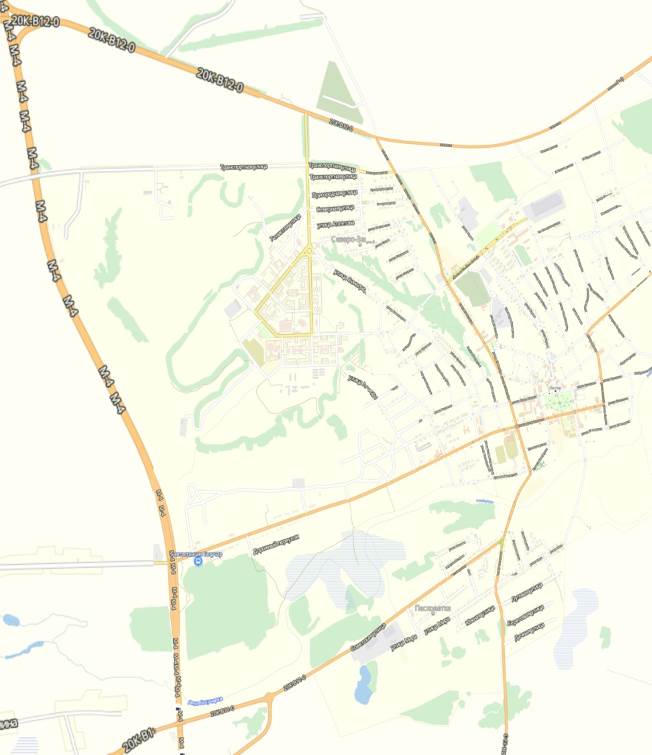 Глава городского поселения – город БогучарВ.Д. ЕнинНаименование программыПрограмма комплексного развития транспортной инфраструктуры городского поселения – город Богучар Богучарского муниципального района Воронежской области (далее – Программа)Основания для разработки Программы- Федеральный закон от 29.12.2014 № 456-ФЗ «О внесении изменений в Градостроительный кодекс Российской Федерации и отдельные законодательные акты Российской Федерации» - Федеральный закон от 06.10.2003 № 131-ФЗ «Об общих принципах организации местного самоуправления в Российской Федерации» -Федеральный закон от 08.11.2007 № 257-ФЗ «Об автомобильных дорогах и о дорожной деятельности в Российской Федерации и о внесении изменений в отдельные законодательные акты Российской Федерации - Постановление Правительства РФ от 25.12.2015 № 1440 «Об утверждении требований к программам комплексного развития транспортной инфраструктуры поселений, городских округов»- Устав городского поселения - город Богучар- Генеральный план городского поселения - город Богучар- Схема территориального планирования Воронежской областиЗаказчик ПрограммыАдминистрация городского поселения – город Богучар Богучарского муниципального района Воронежской областиАдрес:396790, Воронежская обл., г. Богучар, ул. К. Маркса, 2Основной разработчик Программы Администрация городского поселения – город Богучар Богучарского муниципального района Воронежской областиАдрес:396790, Воронежская обл., г. Богучар, ул. К. Маркса, 2Основные цели ПрограммыЦелью настоящей программы является обеспечение сбалансированного, перспективного развития транспортной инфраструктуры поселения в соответствии с потребностями в строительстве, реконструкции, ремонте объектов транспортной инфраструктуры местного значенияЗадачи Программы- безопасность, качество и эффективность транспортного обслуживания населения, юридических лиц и индивидуальных предпринимателей городского поселения - город Богучар; - доступность объектов транспортной инфраструктуры для населения и субъектов экономической деятельности в соответствии с нормативами градостроительного проектирования городского поселения - город Богучар; -эффективность функционирования действующей транспортной инфраструктуры. Целевые показатели (индикаторы) Развития транспортной инфраструктуры- протяженность сети автомобильных дорог общего пользования местного значения, 40,102 км.;- прирост протяженности сети автомобильных дорог общего пользования местного значения, соответствующих нормативным требованиям к транспортно-эксплуатационным показателям, в результате капитального ремонта и ремонта автомобильных дорог 1 этапа реализации Программы:2017г.- 1,88 км.;2018г.- 0,7 км.;2019г.- 0,7 км.;2020г.- 0,7 км.;2021г.- 0,8 км.;- общая протяженность автомобильных дорог общего пользования местного значения, соответствующих нормативным требованиям к транспортно-эксплуатационным показателям на 31 декабря отчетного года, 30,6 км.;- доля протяженности автомобильных дорог общего пользования местного значения, соответствующих нормативным требованиям к транспортно-эксплуатационным показателям на 31 декабря отчетного года, 76,3 %.Сроки и этапы реализации ПрограммыПрограмма разрабатывается на срок: 10 лет.Мероприятия Программы охватывают период с 2017 по 2027 годы Этапы реализации мероприятий Программы:1 этап – 2017 – 2021 г.г.2 этап – 2022 – 2027 г.г.Основные мероприятия ПрограммыМероприятия по- проектированию- реконструкции- капитальному ремонту и ремонту объектов транспортной инфраструктурыОжидаемые результаты реализации Программы В результате реализации мероприятий Программы к 2027 году ожидается:- повышение качества, эффективности и доступности транспортного обслуживания населения и субъектов экономической деятельности городского поселения город Богучар; -повышение безопасности дорожного движения- развитие сети автомобильных дорог общего пользования местного значения - обеспечение надежности и безопасности системы транспортной инфраструктурыОбъемы и источники финансирования Программы*Общий объем финансовых средств, необходимых для реализации мероприятий Программы, составит: 34611 тыс. руб., в том числе в первый этап по годам:2017 год- 14112,8 тыс. руб.2018 год- 2068,0 тыс. руб.2019 год- 2183,0 тыс. руб.2020 год – 2400,0 тыс. руб.2021 год – 2460,0 тыс. руб.Источник финансирования Программы – бюджет городского поселения - город Богучар и средства областного бюджета№п/пНаименование населенного пункта1.г. Богучар№ п/пНаименование населенного пунктаНаселение, кол-во человек1городское поселение – город Богучар11295Всего1129511295№ п/пИдентификационный номер дорогиНаименование автомобильной дорогиПротяженность (всего), кмТип покрытия№ п/пИдентификационный номер дорогиНаименование автомобильной дорогиПротяженность (всего), кмТип покрытия120-205-501 ОП МП-01г. Богучар, ул. Карла Маркса1,480асфальтобетон220-205-501 ОП МП-02г. Богучар, ул. 1 Мая0,353асфальтобетон320-205-501 ОП МП-03г. Богучар, ул. Володарского0,529асфальтобетон420-205-501 ОП МП-04г, Богучар, ул. Белогубова0,315асфальтобетон520-205-501 ОП МП-05г. Богучар, ул. Прокопенко0,352асфальтобетон620-205-501 ОП МП-06г. Богучар, ул. Шолохова0,203асфальтобетон/грунт.720-205-501 ОП МП-07г. Богучар, ул. Павших Стрелков0,268асфальтобетон820-205-501 ОП МП-08г. Богучар, ул. Ленина 0,392асфальтобетон920-205-501 ОП МП-09г. Богучар, ул. Брагонина0,628асфальтобетон1020-205-501 ОП МП-10г. Богучар, ул. 25 Октября0,555асфальтобетон1120-205-501 ОП МП-11г. Богучар, ул. Масловского0,813асфальтобетон1220-205-501 ОП МП-12г. Богучар, пр. 50-летия Победы1,354асфальтобетон1320-205-501 ОП МП-13г. Богучар, ул. Кирова2,173асфальтобетон/переходн.1420-205-501 ОП МП-14г. Богучар, ул. Радченко0,647асфальтобетон1520-205-501 ОП МП-15г. Богучар, пл. Ленина0,204асфальтобетон1620-205-501 ОП МП-16г. Богучар, пл. Малаховского0,286асфальтобетон1720-205-501 ОП МП-17г. Богучар, ул. Транспортная0,364асфальтобетон1820-205-501 ОП МП-18г. Богучар, ул. К. Веремеевой0,405асфальтобетон1920-205-501 ОП МП-19г.Богучар, ул. Кузнецкая0,191асфальтобетон2020-205-501 ОП МП-20г. Богучар, пер. Дорожный0,469асфальтобетон/переходн.2120-205-501 ОП МП-21г. Богучар, ул. Красноармейская0,690асфальтобетон/переходн.2220-205-501 ОП МП-22г. Богучар, ул. Тополиная0,419асфальтобетон2320-205-501 ОП МП-23г. Богучар, Проезд от ул. Масловского до пр. 50-летия Победы0,533асфальтобетон2420-205-501 ОП МП-24г. Богучар, Проезд от ул. Советская до ул. Мира0,177асфальтобетон2520-205-501 ОП МП-25г. Богучар, ул. Пригородная0,676асфальтобетон2620-205-501 ОП МП-26г. Богучар, ул. Северная0,735асфальтобетон2720-205-501 ОП МП-27г. Богучар, ул. Свободы0,368асфальтобетон2820-205-501 ОП МП-28г. Богучар, ул. Котова0,545асфальтобетон2920-205-501 ОП МП-29г. Богучар, ул. Бондарева0,193асфальтобетон3020-205-501 ОП МП-30г. Богучар, ул. Кищенко0,211асфальтобетон3120-205-501 ОП МП-31г. Богучар, ул. Аплетова0,378асфальтобетон3220-205-501 ОП МП-32г. Богучар, пер. Тенистый0,193асфальтобетон/переходн.3320-205-501 ОП МП-33г. Богучар, пер. Пролетарский0,453асфальтобетон3420-205-501 ОП МП-34г. Богучар, ул. Виноградова2,247асфальтобетон/грунт.3520-205-501 ОП МП-35г. Богучар, ул. Мира1,391асфальтобетон3620-205-501 ОП МП-36г. Богучар, пер. Молодежный0,207асфальтобетон3720-205-501 ОП МП-37г. Богучар, пер. Песковатский0,103асфальтобетон3820-205-501 ОП МП-38г. Богучар, ул. Гагарина0,336асфальтобетон3920-205-501 ОП МП-39г. Богучар, ул Освобождения0,923асфальтобетон4020-205-501 ОП МП-40г. Богучар, ул. Булавина0,243асфальтобетон4120-205-501 ОП МП-41г. Богучар, Проезд от пр. 50-летия Победы до ул. Булавина0,237переходн./грунт.4220-205-501 ОП МП-42г. Богучар, пер. Садовый0,199асфальтобетон4320-205-501 ОП МП-43г. Богучар, ул. Солнечная0,485асфальтобетон/переходн./грунт.4420-205-501 ОП МП-44г. Богучар, ул. Ковалева0,212асфальтобетон4520-205-501 ОП МП-45г. Богучар, ул. Степная0,352асфальтобетон4620-205-501 ОП МП-46г. Богучар, ул. Победы 0,800асфальтобетон/перех.4720-205-501 ОП МП-47г. Богучар, Проезд от ул. Радченко до ул. Солнечной0,124асфальтобетон4820-205-501 ОП МП-48г. Богучар, ул. Песковатская0,459асфальтобетон4920-205-501 ОП МП-49г. Богучар, пер. Советский0,215асфальтобетон5020-205-501 ОП МП-50г. Богучар, пер. Мельничный0,059асфальтобетон5120-205-501 ОП МП-51г. Богучар, ул. Верхняя0,213переходн.5220-205-501 ОП МП-52г. Богучар, ул. Набережная0,307грунт.5320-205-501 ОП МП-53г. Богучар, ул. Нижняя0,118асфальтобетон5420-205-501 ОП МП-54г. Богучар, пер. Заводской0,322асфальтобетон5520-205-501 ОП МП-55г. Богучар, пер. Нагорный0,312асфальтобетон5620-205-501 ОП МП-56г. Богучар, пер. Радченко0,286асфальтобетон5720-205-501 ОП МП-57г. Богучар, пер. Ремесленный0,180грунт.5820-205-501 ОП МП-58г. Богучар, пер. Юбилейный0,748асфальтобетон/переходн./грунт.5920-205-501 ОП МП-59г. Богучар, ул. Рубцова0,791асфальтобетон6020-205-501 ОП МП-60г. Богучар, Проезд от ул. Ленина до ул. Освобождения0,065асфальтобетон6120-205-501 ОП МП-61г. Богучар, ул. Урицкого0,504асфальтобетон6220-205-501 ОП МП-62г. Богучар, пер. Рабочий0,316асфальтобетон6320-205-501 ОП МП-63г. Богучар, пер. Дзержинского0,151асфальтобетон6420-205-501 ОП МП-64г. Богучар, пер. Гагарина0,298асфальтобетон6520-205-501 ОП МП-65г. Богучар, пер. Белогорский0,330асфальтобетон6620-205-501 ОП МП-66г. Богучар, пер. Зеленый0,515асфальтобетон6720-205-501 ОП МП-67г. Богучар, ул. 27 Февраля0,388асфальтобетон6820-205-501 ОП МП-68г. Богучар, ул. Здоровья0,336асфальтобетон6920-205-501 ОП МП-69г. Богучар, пер. Кузнецкий0,830асфальтобетон7020-205-501 ОП МП-70г. Богучар, ул. Таси Поповой0,524асфальтобетон/переходн./грунт.7120-205-501 ОП МП-71г. Богучар, ул. Южная0,342асфальтобетон7220-205-501 ОП МП-72г. Богучар, ул. Луговая0,473асфальтобетон7320-205-501 ОП МП-73г. Богучар, ул. Садовая0,252асфальтобетон7420-205-501 ОП МП-74г. Богучар, пер. Белогубова0,141асфальтобетон7520-205-501 ОП МП-75г. Богучар, пер. Мирный0,152асфальтобетон7620-205-501 ОП МП-76г. Богучар, ул. Тенистая0,327асфальтобетон7720-205-501 ОП МП-77г. Богучар, ул. Абрикосовая0,244переходн./грунт.7820-205-501 ОП МП-78г. Богучар, пер. Кленовый0,220асфальтобетон/переходн./грунт.7920-205-501 ОП МП-79г. Богучар, пер. Виноградова0,072асфальтобетон8020-205-501 ОП МП-80г. Богучар, ул. Звездная0,224переходн./грунт.8120-205-501 ОП МП-81г. Богучар, ул. Береговая0,453грунт.8220-205-501 ОП МП-82г. Богучар, ул. Дачная0,472грунт.8320-205-501 ОП МП-83г. Богучар, ул. Озерная0,525переходн./грунт.8420-205-501 ОП МП-84г. Богучар, ул. Заречная0,265асфальтобетон8520-205-501 ОП МП-85г. Богучар, ул. Донская0,127асфальтобетон8620-205-501 ОП МП-86г. Богучар, пер. Лесной0,080грунт.8720-205-501 ОП МП-87г. Богучар, ул. Строителей0,319асфальтобетон8820-205-501 ОП МП-88г. Богучар, ул. Жени Седова0,327грунт.8920-205-501 ОП МП-89г. Богучар, пер. Театральный0,078асфальтобетон/перех.9020-205-501 ОП МП-90г. Богучар, пер. Энергетиков0,190переходн.9120-205-501 ОП МП-91г. Богучар, пер. Котова0,144переходн.9220-205-501 ОП МП-92г. Богучар, Проезд от ул. Карла Маркса до пер. Белогорский0,170асфальтобетон/перех.9320-205-501 ОП МП-93г. Богучар, Проезд от ул. Мира до ул. Южная0,091асфальтобетон/грунт.9420-205-501 ОП МП-94г. Богучар, Проезд от ул. 27 Февраля до ул. Мира0,736асфальтобетон/грунт.Итого:40,102№ п/пИдентификационный номер дорогиНаименование дорогПротяженность (км) по поселениюТип покрытия (ц/б, а/б, перех, грунт)120 ОП РЗ Н 32-3Богучар – Монастырщина – Сухой Донец – 1-ая Белая Горка (ул. Октябрьская)1,063асфальт220 ОП РЗ Н 33-3Богучар – Старая Калитва – Россошь (ул. Дзержинского) 2,785асфальт320 ОП РЗ Н 34-3г. Богучар, ул. Ленина (от ул. Шолохова до ул. Белогубова) 0,492асфальт420 ОП РЗ Н 35-3г. Богучар, ул. Шолохова0,428асфальт520 ОП РЗ Н 36-3г. Богучар, ул. 25 Октября1,366асфальт620 ОП РЗ К В11-0Богучар - Кантемировка2,150асфальтИтого:8,284№ п/пИдентификационный номер дорогиНаименование дорогПротяженность (км) по поселениюТип покрытия100 ОП ФЗ М-4 (Е50, Е97, Е115, Е592, СНГ)М-4 «Дон» Москва - Воронеж - Ростов-на-Дону - Краснодар - Новороссийск3,720асфальтИТОГО:3,720№п/пНаименование мероприятияМощность Сроки реализации1.Ремонт автомобильных дорог Дороги из перечня автомобильных дорог общего пользования местного значения в границах городского поселения – город БогучарНа протяжении всего срока действия Программы2.Устройство щебеночных дорог по ул. Береговая, ул. Озерная, ул. Дачная, пер. ЛеснойСогласно протяженности дорог1 этап Программы – 2017 – 2021 г.г.3.Устройство усовершенствованного покрытия дорог по ул. Береговая, ул. Озерная, ул. Дачная, пер. ЛеснойСогласно протяженности дорог2 этап Программы – 2022 – 2027 г.г.4.Ямочный ремонт по улицам городского поселения – город БогучарАвтомобильные дороги требующие текущего ремонтаНа протяжении всего срока действия Программы5.Разработка проектно-сметной документацииАвтомобильные дороги требующие текущего и капитального ремонтаНа протяжении всего срока действия Программы6.Работы по зимнему содержанию автомобильных дорогДороги из перечня автомобильных дорог общего пользования местного значения в границах городского поселения – город БогучарВ зимний период, на протяжении всего срока действия Программы№п/пНаименование индикатораЕдиница измеренияПоказатели по годамПоказатели по годамПоказатели по годамПоказатели по годамПоказатели по годамПоказатели по годамПоказатели по годамПоказатели по годамПоказатели по годамПоказатели по годамПоказатели по годам№п/пНаименование индикатораЕдиница измерения201720182019202020212022202320242025202620271.Протяженность сети автомобильных дорог общего пользования местного значениякм40,10240,10240,10240,10240,10240,10240,10240,10240,10240,10240,1021.Протяженность сети автомобильных дорог общего пользования местного значениякм40,10240,10240,10240,10240,10240,10240,10240,10240,10240,10240,1022.Прирост протяженности сети автомобильных дорог общего пользования местного значения, соответствующих нормативным требованиям к транспортно-эксплуатационным показателям, в результате капитального ремонта и ремонта автомобильных дорогкм1,880,70,70,70,80,80,80,80,80,60,63.Общая протяженность автомобильных дорог общего пользования местного значения, соответствующих нормативным требованиям к транспортно-эксплуатационным показателям на 31 декабря отчетного годакм30,631,332,032,733,534,335,135,936,737,337,94.Доля протяженности автомобильных дорог общего пользования местного значения, соответствующих нормативным требованиям к транспортно-эксплуатационным показателям на 31 декабря отчетного года%76,378,179,881,583,585,587,589,591,593,094,5